ŞİRKET PROFİLİŞirket Logosu	: 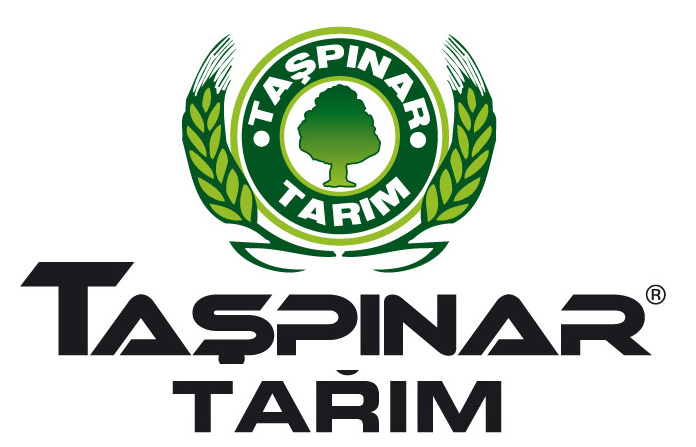 Firma Adı	: TAŞPINAR TARIM TİC.VE.SAN. LTD.ŞTİAdres		:FEVZİ ÇAKMAK MAH. YAŞMEYVE SEBZECİLER İSTESİ 10515.SK.NO:4 KARATAY KONYATelefon		:0332 342 75 75Faks		:0332 342 20 02E-mail		:İNFO@TASPİNARTARİM.COMWeb sitesi	:WWW.taspinartarim.com1.KİMLİĞİMİZ1993 yılında kurulan şirketimiz gübre,ilaç,tohum alanında sektörde faaliyet göstermektedir.Yönetim kurulu başkanımız Özkan Taşpınar’dır. Sorumlu kişi: Özkan Taşpınar Hukuki statüsü:  Kurumsal Şirketİşyerinde çalışanların sayısı :17Fabrikanın büyüklüğü/üretim/depolama olanakları2.YAPTIĞIMIZ İŞİhracatçıİmalatçı: Tohum,Gübre,AcenteDiğerleriÜrünler: Arcanda,Midas,Zirve,Troubadur,Servet, Fullorg extra,Guardian,Orijin vb.3.GELECEĞİMİZGelecek hedeflerimiz arasında orta vaade de ihracata yönelmektir. Bununla beraber Türkiye içersinde tohum ve gübrelerimizi daha da yaygınlaştırmaktır.4.SERTİFİKALAR VS.5.DİĞER